Use this form to request a new common or unique course. Consult the system course database through for information about existing courses before submitting this form.Section 1. Course Title and DescriptionIf the course contains a lecture and laboratory component, identify both the lecture and laboratory numbers (xxx and xxxL) and credit hours associated with each. Provide the complete description as you wish it to appear in the system course database, including pre-requisites, co-requisites, and registration restrictions.NOTE: The Enrollment Services Center assigns the short, abbreviated course title that appears on transcripts. The short title is limited to 30 characters (including spaces); meaningful but concise titles are encouraged due to space limitations in the student information system.   NOTE: Course descriptions are short, concise summaries that typically do not exceed 75 words. DO: Address the content of the course and write descriptions using active verbs (e.g., explore, learn, develop, etc.). DO NOT: Repeat the title of the course, layout the syllabus, use pronouns such as “we” and “you,” or rely on specialized jargon, vague phrases, or clichés.Pre-requisites or Co-requisites (add lines as needed)Registration RestrictionsSection 2. Review of CourseWill this be a unique or common course (place an “X” in the appropriate box)?Section 3. Other Course InformationAre there instructional staffing impacts?Existing program(s) in which course will be offered (i.e., any current or pending majors, minors, certificates, etc.):  BBA in Business, Finance Specialization and elective for other specializations.Proposed instructional method by university (as defined by AAC Guideline 5.4):If requesting an instructional method that is exempt from the Section Size Guidelines, please provide a brief description of how the course is appropriate for the instructional method, as defined in AAC Guidelines.	001, 015, 018Proposed delivery method by university (as defined by AAC Guideline 5.5):Lecture – RTerm change will be effective: Fall 2023Can students repeat the course for additional credit?Will grade for this course be limited to S/U (pass/fail)?Will section enrollment be capped?Will this course equate (i.e., be considered the same course for degree completion) with any other unique or common courses in the common course system database?Is this prefix approved for your university?Section 4. Department and Course Codes (Completed by University Academic Affairs)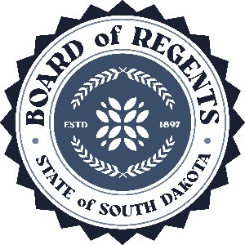 SOUTH DAKOTA BOARD OF REGENTSACADEMIC AFFAIRS FORMSNew Course RequestCollege of Business and Information SystemsCollege of Business and Information SystemsCollege of Business and Information SystemsInstitutionDivision/DepartmentDivision/DepartmentDivision/Department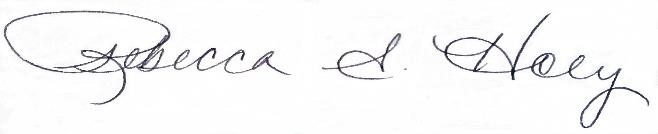 Institutional Approval SignatureInstitutional Approval SignatureInstitutional Approval SignatureDatePrefix & No.Course TitleCreditsBADM 420Financial Technology3Course DescriptionThis course provides an in-depth introduction to the latest technologies that are transforming the finance industry, such as blockchain, cryptocurrencies, digital payments, peer-to-peer lending, and robo-advising. Through a comprehensive exploration of these technologies, students will gain a nuanced understanding of their applications and impact on the financial sector.This course provides an in-depth introduction to the latest technologies that are transforming the finance industry, such as blockchain, cryptocurrencies, digital payments, peer-to-peer lending, and robo-advising. Through a comprehensive exploration of these technologies, students will gain a nuanced understanding of their applications and impact on the financial sector.Prefix & No.Course TitlePre-Req/Co-Req?Pre-ReqJunior standing or higherUnique CourseIf the request is for a unique course, institutions must review the common course catalog in the system course database to determine if a comparable common course already exists. List the two closest course matches in the common course catalog and provide a brief narrative explaining why the proposed course differs from those listed. If a search of the common course catalog determines an existing common course exists, complete the Authority to Offer an Existing Course Form. Courses requested without an attempt to find comparable courses will not be reviewed.Prefix & No.Course TitleCreditsBADM 435Management Technology & Innovation3BADM 485Business Finance Decisions Global Economics3Provide explanation of differences between proposed course and existing system catalog courses below:Provide explanation of differences between proposed course and existing system catalog courses below:Provide explanation of differences between proposed course and existing system catalog courses below:While BADM 435 covers technological advancements in a general sense, not necessarily limited to the finance industry, BADM 485 focuses on the analysis and decision-making process within the context of technological advancements. In contrast, our new course takes a specific angle and explores the impact of technology on the finance industry. Through this course, students will gain a deeper understanding of how technology is shaping the industry, including the development of new financial products and services and the emergence of job roles related to financial technology.While BADM 435 covers technological advancements in a general sense, not necessarily limited to the finance industry, BADM 485 focuses on the analysis and decision-making process within the context of technological advancements. In contrast, our new course takes a specific angle and explores the impact of technology on the finance industry. Through this course, students will gain a deeper understanding of how technology is shaping the industry, including the development of new financial products and services and the emergence of job roles related to financial technology.While BADM 435 covers technological advancements in a general sense, not necessarily limited to the finance industry, BADM 485 focuses on the analysis and decision-making process within the context of technological advancements. In contrast, our new course takes a specific angle and explores the impact of technology on the finance industry. Through this course, students will gain a deeper understanding of how technology is shaping the industry, including the development of new financial products and services and the emergence of job roles related to financial technology.Common CourseCommon CourseCommon CourseCommon CourseIndicate universities that are proposing this common course:Indicate universities that are proposing this common course:Indicate universities that are proposing this common course:Indicate universities that are proposing this common course:Indicate universities that are proposing this common course:Indicate universities that are proposing this common course:Indicate universities that are proposing this common course:Indicate universities that are proposing this common course:Indicate universities that are proposing this common course:BHSUDSUDSUNSUSDSMTSDSUUSDNo.  Replacement of (course prefix, course number, name of course, credits)(course prefix, course number, name of course, credits)(course prefix, course number, name of course, credits)*Attach course deletion form*Attach course deletion form*Attach course deletion formEffective date of deletion:Effective date of deletion:Effective date of deletion:No.  Schedule Management, explain below:   This course will be added to the course rotation schedule with existing faculty.Yes.  Specify below: Yes, total credit limit:NoYesNoYes, max per section:NoYesNoIf yes, indicate the course(s) to which the course will equate (add lines as needed):If yes, indicate the course(s) to which the course will equate (add lines as needed):If yes, indicate the course(s) to which the course will equate (add lines as needed):If yes, indicate the course(s) to which the course will equate (add lines as needed):Prefix & No.Course TitleYesNoIf no, provide a brief justification below:If no, provide a brief justification below:If no, provide a brief justification below:If no, provide a brief justification below:University Department:  BusinessBanner Department Code: DBUSProposed CIP Code: 52.080152.080152.080152.080152.0801Is this a new CIP code for the university?Is this a new CIP code for the university?YesNo